vor dem ersten Spiel zusammen mit einem Ausdruck der Clubcorner Kaderliste am Jurytisch abgebenDie Nummern auf Mannschaftsliste und Trikots müssen übereinstimmen. 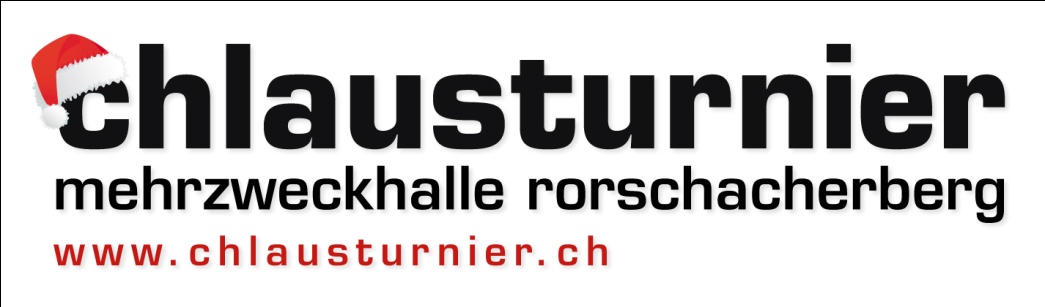 Mannschaftsliste 2021
Junioren C, D1, D2Verein / Mannschaft Junioren D1 Junioren D2 Junioren CSO 28.11.2021SA 27.11.2021SA 04.12.2021Nr.NameVornameGeburtsdatumGeburtsdatumGeburtsdatumGeburtsdatumGeburtsdatumGeburtsdatumGeburtsdatumGeburtsdatumGeburtsdatumGeburtsdatumSpielerpass Nr.Spielerpass Nr.Spielerpass Nr.Spielerpass Nr.Spielerpass Nr.Spielerpass Nr...........................TrainerNameVornameCo-TrainerNameVornameIch bestätige die Richtigkeit der Angaben.Ich bestätige die Richtigkeit der Angaben.Ich bestätige die Richtigkeit der Angaben.Unterschrift